Приложение № 1к административному регламентупредоставления муниципальной услугипризнание граждан малоимущими в целях постановки на учет в качестве нуждающихся в жилых помещениях, предоставляемых  по договорам социального найма из муниципального жилищного фондаСведенияоб отделе прогнозирования и муниципального заказа Администрации Пеновского муниципального округа Тверской области Адрес Администрации Пеновского муниципального округа: 170770, Тверская область, Пеновский район, п. Пено, ул. 249-й Стрелковой дивизии, д. 33.Адрес электронной почты Администрации Пеновского муниципального округа: penoraion@yandex.ru-  приемная главы района: 2-40-44- факс:  2-39-58Структурное подразделение Администрации Пеновского муниципального округа, обеспечивающее предоставление муниципальной услуги -  отдел прогнозирования и муниципального заказа  Администрации Пеновского муниципального округа  (170770, Тверская область, Пеновский район, п. Пено, ул. 249-й Стрелковой дивизии, д. 33, 1 этаж, каб. №11)Контактные телефоны:- отдел прогнозирования и муниципального заказа  Администрации Пеновского муниципального округа:   2-31-38Адрес электронной почты: opnz@rambler.ru Время работы:Понедельник - с 8.45 до 18.00 часовВторник – с 8.45 до 18.00 часовСреда – с 8.45 до 18.00 часовЧетверг  – с 8.45 до 18.00 часовПятница -  с 9.00 до 17.00 часовПерерыв  на обед - с 13.00 до 14.00 часовСуббота, воскресенье – выходной день.Сведения о государственном автономном учреждении Тверской области «Многофункциональный центр предоставления государственных и муниципальных услуг», участвующем в предоставлении муниципальной услугиНаименование -  ГАУ «МФЦ»    Почтовый адрес -  170026, г. Тверь, пр. Комсомольский, д. 12   Контактный телефон - 8 (4822)50-18-45      Е-mail: Priemnaya_MFC@web.region.tver.ru   График работы: Еженедельно по понедельникам с 16:00 до 18:00ТОСП в пгт. Пено:Адрес: Пеновский район, пгт Пено, ул. Восточная, д.2Телефон: 8-930-179-47-98, 8-980-640-04-22Режим работы:Понедельник - пятница с 09:00 часов до 18:00 часовСуббота, воскресенье - выходные дниПриложение № 2к административному регламентупредоставления муниципальной услугипризнание граждан малоимущими в целях постановки на учет в качестве нуждающихся в жилых помещениях, предоставляемых  по договорам социального найма из муниципального жилищного фондаЗаявлениегражданина о признании малоимущимиПрошу Вас рассмотреть представленные мною документы с целью признания меня и членов моей семьи малоимущим (и) в целях постановки на учет в качестве  нуждающихся в жилом помещении, предоставляемом по договору социального найма.Состав моей семьи	человек:1.	Заявитель	(Ф. И.О., число, месяц, год рождения)2.	Супруг (а)	(Ф.И.О., число, месяц, год рождения)3.	(родственные отношения Ф.И.О., число, месяц, год рождения)К заявлению прилагаю следующие копии документы:1.________________________________________________________________________________2._________________________________________________________________________________3._________________________________________________________________________________мы нижеподписавшиеся выражаем свое согласие на проверку сведений, содержащихся в прилагаемых документах.Подписи членов семьи:__________________        _____________________          (подпись)                                                     (ФИО) «____» ___________20__г.                                         Подпись заявителя ________________Приложение №3к административному регламентупредоставления муниципальной услугипризнание граждан малоимущими в целях постановки на учет в качестве нуждающихся в жилых помещениях, предоставляемых  по договорам социального найма из муниципального жилищного фондаКнига регистрации заявлений граждано признании малоимущимиНаселенный пункт __________________________________________________________________ город, поселок, село и др.__________________________________________________________________________________ наименование органа учета                                                                                                                                                                        Начата_____________________Окончена___________________Приложение № 4к административному регламентупредоставления муниципальной услугипризнание граждан малоимущими в целях постановки на учет в качестве нуждающихся в жилых помещениях, предоставляемых  по договорам социального найма из муниципального жилищного фондаРАСПИСКАв получении заявления о признании малоимущим и прилагаемых к нему документовМною_________________________________________________________________________________(должность, ФИО, должностного лица органа местного самоуправления, осуществляющего признание  граждан         малоимущими)получены от	(ФИО заявителя)следующие документы: (перечень полученных документов, включая заявление,  с указанием даты их получения)Подпись должностного лица,
принявшего документы  ____________________       _________________________					                                                                                                                                                                                                               (подпись)                                                       (ФИО)Ознакомлен                  ___________________      _______________________                                                                          (подпись заявителя)                                                (ФИО)Приложение №5.1к административному регламентупредоставления муниципальной услугипризнание граждан малоимущими в целях постановки на учет в качестве нуждающихся в жилых помещениях, предоставляемых  по договорам социального найма из муниципального жилищного фондаИзвещениео признании малоимущимСогласно постановлению_______________________________________________________                                               (орган местного самоуправления, признающий граждан малоимущими)№ ____ от «_____» ________20 ____г.Вы признаны  малоимущими в целях постановки на учет в качестве нуждающихся в жилых помещениях, с составом семьи __________ человек (а):1._______________________________________________________________________________(ФИО, число, месяц, год рождения)2._______________________________________________________________________________(ФИО, число, месяц, год рождения)3._______________________________________________________________________________(ФИО, число, месяц, год рождения)4._______________________________________________________________________________(ФИО, число, месяц, год рождения)5._______________________________________________________________________________(ФИО, число, месяц, год рождения)и т. д.Номер, под  которым зарегистрировано Ваше заявление ___________Руководитель или должностное лицо _______________   ________________________________                                                                         (подпись)                                   (ФИО)                      М.П.                                                                       «____» ________________ 20 _____г.Приложение № 5.2к административному регламентупредоставления муниципальной услугипризнание граждан малоимущими в целях постановки на учет в качестве нуждающихся в жилых помещениях, предоставляемых  по договорам социального найма из муниципального жилищного фондаИзвещениеоб отказе в признании малоимущимСогласно решению _______________________________________________________________                                 (наименование органа местного самоуправления, признающего граждан малоимущими)№ ____________________________________ от «_____» _______________________20 ____г.Вам и членам Вашей семьи отказано в признании малоимущими в связи (указать причину отказа)__________________________________________________________________________________________________________________________________________________________________________________________________________________________________________Руководитель или должностное лицо _______________   ________________________________                                                                         (подпись)                                   (ФИО)                      М.П.                                                                       «____» ________________ 20 _____г.Приложение № 5.3к административному регламентупредоставления муниципальной услугипризнание граждан малоимущими в целях постановки на учет в качестве нуждающихся в жилых помещениях, предоставляемых  по договорам социального найма из муниципального жилищного фондаИзвещениео перерегистрации Согласно Протокола  заседания комиссии по рассмотрению заявлений о признании граждан   малоимущими  № ______  от  ______________ г.  Вы  признаны  прошедшими (не прошедшими) перерегистрацию в целях подтверждения статуса малоимущих для  постановки на учет в качестве нуждающихся в жилых помещениях, предоставляемых по договорам социального найма из муниципального жилищного фонда.         Руководитель или должностное лицо _______________   ________________________________                                                                         (подпись)                                   (ФИО)                      М.П.                                                                       «____» ________________ 20 _____г.Приложение 6к административному регламентупредоставления муниципальной услугипризнание граждан малоимущими в целях постановки на учет в качестве нуждающихся в жилых помещениях, предоставляемых  по договорам социального найма из муниципального жилищного фондаАКТобследования жилищных условий гражданина - заявителя и членов его семьи и соответствия их представленным  документамиНаселенный пункт_____________________________________________ «____»_______20__г.                                                                     (город, поселок, село, и др.)Комиссия в составе:_______________________________________________________________проверила жилищные условия ______________________________________________________                                                                                                                           (ФИО)проживающего по адресу: ул. _________________, дом __________, корп. _________, кв. ____и установила следующее:1. Занимаемое помещение в доме ___________________________________________________                                                                                                 (форма собственности)состоит из ______ комнат, жилой площадью _____________ кв. метров.Размер каждой комнаты_______________________________ кв. метров.Комнаты  _____________________ на _____ этаже в ______ этажном доме.                      (изолированные, смежные)Дом_____________________________________________________________________________(характеристика дома)Комнаты ____________________________,  квартира __________________________________                                  (характеристика комнат)                                                   (отдельная, коммунальная)2. Благоустройство дома _______________________________________________________________                    (водопровод, канализация, горячая вода, отопление (центральное, печное), ванна, лифт, телефон)__________________________________________________________________________________3.___________________________________________________________гражданин – заявитель                                                                (ФИО)4. На данной жилой площади проживают:5. Дополнительные данные о семье гражданина – заявителя_____________________________ ________________________________________________________________________________ (семьи инвалида Великой Отечественной войны, погибшего военнослужащего, многодетная и т. д.)6. Заключение комиссии ____________________________________________________________________________________________________________________________________________________                                                                                                                                                            Подписи членов комиссии: ___________    ____________                                                                                                                         ___________    ____________     М.П.                                                                                                                  (подписи)             (ФИО)                                                                                          С актом ознакомлены: __________________Приложение 7к административному регламентупредоставления муниципальной услугипризнание граждан малоимущими в целях постановки на учет в качестве нуждающихся в жилых помещениях, предоставляемых  по договорам социального найма из муниципального жилищного фонда АКТпроверки представленных гражданином – заявителем сведений и соответствия их представленным документам.Населенный пункт_____________________________________________ «____»_______20__г.                                                                (город, поселок, село, и др.)Комиссия в составе:______________________________________________________________ __________________________________________________________________________________проверила представленные сведения ___________________________________________________                                                                                                                                     (ФИО)проживающего по адресу: ул. _________________, дом __________, корп. _________, кв. ____и установила следующее:1. Положение гражданина – заявителя и членов его семьи _______________________________                                                                                                                                    (соответствуют, не соответствуют)сведениям, изложенным в представленных документах.2. Выявлено несоответствие:3. Заключение комиссии: _______________________________________________________________________________________________________________________________________________________________________________________________________________________________________                                                   Подписи членов комиссии: ____________   _________________                                                                                                 ____________    _________________                                                                                                 ____________    _________________                                                                                                                               (подписи)                           (ФИО)М.П.                                          С актом ознакомлены: ___________________Приложение 8к административному регламентупредоставления муниципальной услугипризнание граждан малоимущими в целях постановки на учет в качестве нуждающихся в жилых помещениях, предоставляемых  по договорам социального найма из муниципального жилищного фондаБлок-схема последовательности действий                             Да                                                                                                Нет                          Да                                                                                                            Нет ( должность, ФИО должностного  лица  органа  местного самоуправления,  осуществляющего( должность, ФИО должностного  лица  органа  местного самоуправления,  осуществляющего( должность, ФИО должностного  лица  органа  местного самоуправления,  осуществляющего( должность, ФИО должностного  лица  органа  местного самоуправления,  осуществляющегоотприпризнание граждан малоимущими)(Ф.И.О.)Проживающему  по адресу: ________________________________________________________ по адресу: ________________________________________________________паспортпаспорт(серия, номер, кем и когда выдан)№п/пДата и времяпоступлениязаявленияФамилия, имя,отчествогражданина –заявителяАдресрегистрациигражданина –заявителя по месту жительстваФамилия  и должность должностного лица органа учета, принявшего заявлениеРезультат рассмотренияОсобые отметки№ п/пНаименование документаДата получения12345678910А Д М И Н И С Т Р А Ц И ЯП Е Н О В С К О Г О    М У Н И Ц И П А Л Ь Н О Г О  О К Р У Г А172770, Тверская область, п.Пено           ул. 249 Стрелковой Дивизии, 33тел. (48230) 2-40-44, факс 2-39-58ОКПО 04028937ИНН 6935000809__________ № _______Кому_____________________________________________________Куда _____________________________________________________А Д М И Н И С Т Р А Ц И ЯП Е Н О В С К О Г О    М У Н И Ц И П А Л Ь Н О Г О  О К Р У Г А172770, Тверская область, п.Пено           ул. 249 Стрелковой Дивизии, 33тел. (48230) 2-40-44, факс 2-39-58ОКПО 04028937ИНН 6935000809__________ № _______Кому_____________________________________________________Куда _____________________________________________________А Д М И Н И С Т Р А Ц И ЯП Е Н О В С К О Г О    М У Н И Ц И П А Л Ь Н О Г О  О К Р У Г А172770, Тверская область, п.Пено           ул. 249 Стрелковой Дивизии, 33тел. (48230) 2-40-44, факс 2-39-58ОКПО 04028937ИНН 6935000809__________ № _______Кому_____________________________________________________Куда _____________________________________________________№п/пФамилия, Имя,ОтчествоГодрожденияРодственные отношенияС какого времени проживает в данном населенном пунктеКогда зарегистрирован в данном жилом помещении.Постоянно или временноМесто работы, должностьНаименование документаВыявленное несоответствие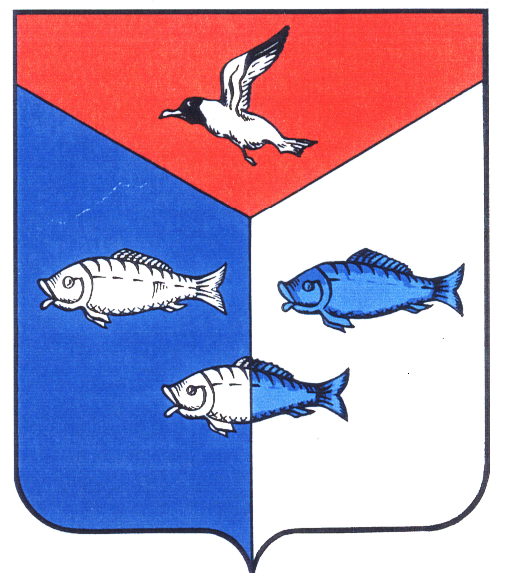 